				Załącznik nr 8 do SWZ UMOWA nr WT/PN/01/2024W dniu …………………….. pomiędzy:Politechniką Warszawską, Wydziałem Transportu, z siedzibą w Warszawie (00-661), 
pl. Politechniki 1 (adres do korespondencji-ul. Koszykowa 75, 00-662 Warszawa); 
NIP 525-000-58-34; REGON 000001554, reprezentowaną na podstawie pełnomocnictwa Rektora Politechniki Warszawskiej nr BR-P-620/2020 przez Panią prof. dr hab. inż. Mariannę Jacynę -  Dziekana Wydziału Transportu, zwaną dalej Zamawiającym a	………………………………………….…….…….  z siedzibą w …………………………………, przy ul. …………………..……, …………….. ……………. NIP:  …………………………..……; REGON …………………………………….……, KRS ……………….……………………………,reprezentowaną przez: ……………………………………………………………………………… zwaną dalej Wykonawcąw wyniku przeprowadzenia postępowania, na podstawie art. 132 i nast. ustawy z dnia 11 września 2019 r. Prawo zamówień publicznych (Dz. U. z 2023 r. poz. 1605  z późn. zm.), została zawarta Umowa następującej treści:§ 1 Przedmiot umowyZamawiający zleca a Wykonawca przyjmuje do wykonania sukcesywne dostawy materiałów promocyjnych na potrzeby Wydziału Transportu Politechniki Warszawskiej, zgodnie z treścią opisu przedmiotu zamówienia, stanowiącego załącznik nr 1 do Umowy. Materiały promocyjne muszą być dostarczone do Zmawiającego na koszt Wykonawcy na adres: ul. Koszykowa 75, 00-662 Warszawa. Niniejsza umowa zostaje zawarta na okres 24 miesięcy licząc do dnia zawarcia umowy, 
z zastrzeżeniem § 10 ust. 3 Umowy.Liczby dotyczące planowanych do dostarczenia materiałów promocyjnych, wskazane w opisie przedmiotu zamówienia, stanowiącego załącznik nr 1 do Umowy nie są wiążące i stanowią jednie szacowaną liczbę planowanych zamówień w okresie 24 miesięcy licząc od dnia zawarcia umowy. Zamawiający zobowiązuje się do zrealizowania min. 70% zamówienia podstawowego w trakcie obowiązywania umowy.Rzeczywiste zapotrzebowania i liczba zamawianych materiałów promocyjnych wynikać będzie wyłącznie z bieżących potrzeb Zamawiającego. Terminy realizacji bieżących dostaw w ramach zleceń Zamawiającego będą określane w drodze korespondencji prowadzonej przez osoby wskazane w § 2 ust. 3 Umowy, przy czym maksymalny termin realizacji zlecenia nie może przekraczać 10 dni roboczych. § 2 OświadczeniaWykonawca oświadcza, że posiada odpowiednią wiedzę, doświadczenie i dysponuje stosowną bazą techniczną i personelem do wykonania przedmiotu umowy. Wykonawca oświadcza, iż przedmiot umowy zostanie zrealizowany z zachowaniem umówionych terminów oraz należytą starannością i bez usterek.Osobami wyznaczonymi do uzgodnień i koordynacji realizacji przedmiotu niniejszej umowy są: 1) ze strony Zamawiającego – ……………………………… 2) ze strony Wykonawcy – …………………………………… Zmiana osób i danych, o których mowa w ust. 3 następuje poprzez pisemne (podpisane przez osoby uprawnione do reprezentacji) powiadomienie drugiej Strony i nie wymaga sporządzania aneksu 
do umowy. § 3 WynagrodzenieŁączne maksymalne wynagrodzenie za przedmiot umowy ustala się na kwotę …………. zł netto + 23% VAT tj.: ………………………..  zł brutto   (słownie złotych:…….. i  ……./100).Wynagrodzenie z zastosowaniem prawa opcji za realizację przedmiotu umowy, stanowiące maksymalnie 50% wartości określonej w ust. 1 wynosi ………….… zł netto (słownie złotych:…..….), + 23% VAT tj.: ………………………..  zł brutto   (słownie złotych:…….. i  ……./100).Wynagrodzenie za dostawę materiałów promocyjnych będzie określane zgodnie z cenami jednostkowymi wskazanymi przez Wykonawcę w treści złożonej oferty, stanowiącej załącznik nr 2 do umowy. Wykonawca otrzyma wynagrodzenie określone w § 3 ust. 1 oraz ust. 2, po wykonaniu każdorazowego zlecenia potwierdzonego protokołem odbioru i po złożeniu faktury. Terminy płatności faktur ustala się na 21 dni licząc od daty jej doręczenia Zamawiającemu. Faktura za przedmiot umowy ma zostać wystawiona na adres: Wydział Transportu Politechnika Warszawska, ul. Koszykowa 75, 00-662 Warszawa, NIP: 525-000-58-34.Zamawiający dopuszcza wysłanie faktury elektronicznej na adres: Platformy Elektronicznego Fakturowania, z zastrzeżeniem art. 4 ustawy z dnia 9 listopada 2018 r. o elektronicznym fakturowaniu w zamówieniach publicznych, koncesjach na roboty budowlane lub usługi oraz partnerstwie publiczno-prywatnym (t. j. Dz. U. z 2020 r., poz. 1666), zawierającej prawidłowy numer rachunku bankowego, znajdujący się w wykazie podatników VAT udostępnianym w Biuletynie Informacji Publicznej na stronie podmiotowej urzędu obsługującego ministra właściwego do spraw finansów publicznych.W związku z realizacją niniejszej umowy Zamawiający oświadcza, iż posiada status dużego przedsiębiorcy w rozumieniu przepisów ustawy z dnia 8 marca 2013 r. o przeciwdziałaniu nadmiernym opóźnieniom w transakcjach handlowych (Dz.U. z 2023  r., poz. 1790 ).Przeniesienie wierzytelności wynikającej z umowy wymaga zgody Zamawiającego.Podstawą rozliczeń Zamawiającego z Wykonawcą są ceny określone przez Wykonawcę w ofercie, stanowiącej załącznik do umowy, ceny te są stałe przez cały okres obowiązywania umowy, 
z zastrzeżeniem ust. 11 - 15 niniejszego paragrafu. Zmiana wysokości wynagrodzenia może być dokonana nie częściej niż raz na rok w oparciu 
o klauzulę waloryzacyjną, o której mowa w ust. 12. W takim przypadku strony powinny poinformować się nawzajem o tym fakcie z 10- dniowym wyprzedzeniem w formie pisemnej pod rygorem nieważności dokonania tej zmiany. Pierwsza zmiana wynagrodzenia może nastąpić najwcześniej po upływie 12 miesięcy od daty zawarcia umowy.  Strony przyjmują jako klauzulę waloryzacyjną wskaźnik cen towarów i usług konsumpcyjnych ogółem ogłoszony przez Prezesa GUS za kwartał przed dokonaniem powiadomienia o zmianie wynagrodzenia. Strony mogą przyjąć również za podstawę zmiany wynagrodzenia również odpowiednio sumę wskaźników, o których mowa w zdaniu poprzedzającym, za więcej niż jeden kwartał, jednak będzie to możliwe wyłącznie w przypadku w którym Strona dokonująca zmian nie dokonała jej uprzednio mimo istnienia takiej możliwości.Dokonana w oparciu o klauzulę waloryzacyjną łączna zmiana wysokości wynagrodzenia 
o maksymalnie 15% może dotyczyć wyłącznie usług pozostałych do wykonania na dzień dokonywania zawiadomienia o zmianie. Jednorazowa zmiana wysokości wynagrodzenia w oparciu o klauzulę waloryzacyjną jest dopuszczalna pod warunkiem, gdy zmiana wynagrodzenia przekroczy 5%.Sposób określenia wpływu zmiany kosztów, o których mowa w ust. 12 na koszt wykonania zamówienia nastąpi na podstawie wniosku Strony wnioskującej o zmianę i dokumentów dołączonych do tego wniosku potwierdzających m.in. rzeczywiste poniesienie poszczególnych kosztów, a także na podstawie komunikatów Prezesa GUS, o których mowa w ust. 11. Wniosek Strony wnioskującej o zmianę wynagrodzenia, powinien zawierać propozycję zmiany Umowy w zakresie wysokości wynagrodzenia wraz z jej uzasadnieniem oraz dokumenty niezbędne do oceny, czy proponowane zmiany wynikają ze zmiany kosztów związanych z realizacją Umowy względem kosztów przyjętych w celu ustalenia wynagrodzenia Wykonawcy zawartego w ofercie, a w szczególności:szczegółową kalkulację proponowanej zmienionej wysokości wynagrodzenia Wykonawcy oraz wykazanie adekwatności propozycji do zmiany wysokości kosztów wykonania Umowy przez Wykonawcę, wraz z określeniem kategorii (rodzaju) i wartości kosztów, przyjętych w celu ustalenia wynagrodzenia Wykonawcy zawartego w ofercie, których zmiana może uzasadniać wystąpienie z wnioskiem o jego zmianę oraz sposób obliczania ich zmiany i prezentacji obliczeń,dokumenty potwierdzające zasadność wystąpienia z wnioskiem (w szczególności, jego zgodność z zasadami zmiany wynagrodzenia określonymi w niniejszej Umowie) oraz prawidłowość obliczeń w zakresie zmiany wysokości kosztów wykonania Umowy oraz wnioskowanej zmiany wysokości wynagrodzenia Wykonawcy.Przez uprawnienie do zmiany wynagrodzenia należy również rozumieć obniżenie wynagrodzenia.Zmiana wysokości wynagrodzenia jest dopuszczalna w przypadku:1) ustawowej zmiany stawki podatku VAT w okresie trwania niniejszej umowy,2) zmiany wysokości minimalnego wynagrodzenia za pracę albo wysokości minimalnej stawki godzinowej, ustalonych na podstawie ustawy z dnia 10 października 2002 r. o minimalnym wynagrodzeniu za pracę,3) zmiany zasad podlegania ubezpieczeniom społecznym lub ubezpieczeniu zdrowotnemu lub wysokości stawki składki na ubezpieczenia społeczne lub ubezpieczenie zdrowotne,4) zmiany zasad gromadzenia i wysokości wpłat do pracowniczych planów kapitałowych, o których mowa w ustawie z dnia 4 października 2018 r. o pracowniczych planach kapitałowych (Dz. U. z 2023 r. poz. 46 ) ,jeśli powyższe zmiany będą miały wpływ na koszty wykonania usług, wysokość wynagrodzenia Wykonawcy ustalana będzie każdorazowo (po weryfikacji okoliczności przez Zamawiającego) z uwzględnieniem m.in. aktualnej stawki podatku VAT oraz wysokości minimalnego wynagrodzenia obowiązującej na dzień wystawienia faktury z zastrzeżeniem, że wynagrodzenie netto pozostaje bez zmian. Wykonawca zobowiązany jest uzasadnić wpływ nowych okoliczności które wystąpiły w trakcie realizacji umowy na cenę wykonania przedmiotu umowy oraz potwierdzić zasadność wprowadzenia zmiany stosownymi dokumentami.Zmiana wynagrodzenia określona w ust. 13-16  może nastąpić na podstawie pisemnego aneksu podpisanego przez obie Strony Umowy.§ 4 UchybieniaPotwierdzeniem wykonania umowy będzie protokół odbioru przedmiotu umowy, podpisany zgodnie przez obie strony. W przypadku stwierdzenia wad w wykonanym przedmiocie umowy Wykonawca zobowiązuje się do ich usunięcia w terminie do 7 dni od daty zgłoszenia, bez dodatkowego wynagrodzenia z tego tytułu.Wraz z bezskutecznym upływem terminu wyznaczonego na postawie ust. 2, Zamawiający może od umowy odstąpić w zakresie niewykonanej części i żądać od Wykonawcy zapłaty kary umownej określonej w § 5 ust. 1 pkt 1) umowy.§ 5 Kary umowneWykonawca zapłaci Zamawiającemu karę umowną w przypadku:1) odstąpienia od umowy wskutek okoliczności od Zamawiającego niezależnych w wysokości 10% wartości umowy określonej w § 3 ust. 1;2) zwłoki w wykonywaniu przedmiotu umowy oraz usuwaniu wad, o których mowa w § 4, a także jej określonej części w wysokości 0,5% wartości zamówienia (określonej na podstawie cen jednostkowych określonych w ofercie)  określonego w § 3 ust. 1 za każdy dzień zwłoki.W razie zaistnienia istotnej zmiany okoliczności powodującej, że wykonanie umowy nie leży w interesie publicznym, czego nie można było przewidzieć w chwili zawarcia umowy, Zamawiający może odstąpić od umowy w terminie 30 dni od powzięcia wiadomości o tych okolicznościach.W przypadku, o którym mowa w ust. 2, Wykonawca może żądać wyłącznie wynagrodzenia należnego z tytułu wykonania części umowy.Łączna maksymalna wysokość kar umownych, których mogą dochodzić strony wynosi 30% wartości umowy określonej w § 3 ust. 1.W przypadku poniesienia przez Zamawiającego szkody przewyższającej wysokość kary umownej dopuszczalne będzie dochodzenie odszkodowania uzupełniającego.Wykonawca wyraża zgodę na potrącenie kar umownych określonych w umowie z przysługującego mu wynagrodzenia. Ewentualnie kara umowna będzie płatna na podstawie noty obciążeniowej wystawionej przez Zamawiającego, w terminie 14 dni kalendarzowych od daty doręczenia noty Wykonawcy.§ 6 Warunki rozwiązania umowy   Każda ze Stron ma prawo do rozwiązania umowy bez podawania przyczyn z zachowaniem 
3 miesięcznego okresu wypowiedzenia.Zamawiającemu przysługuje prawo odstąpienia od Umowy, poza przypadkami wynikającymi 
z Kodeksu cywilnego w całości bądź w części, wg swojego wyboru, bez wyznaczania terminu dodatkowego, z zachowaniem prawa do odszkodowań i kar określonych Umową, w przypadku gdy:Wykonawca nie wykonuje Przedmiotu Umowy zgodnie z Umową lub też nienależycie wykonuje swoje zobowiązania umowne,Wykonawca nie rozpoczął świadczenia usług w przewidzianym Umową terminie,Zamawiający stwierdzi, że usługi objęte Umową są wykonywane przez osoby do tego nieuprawnione, lub nieposiadające wymaganych autoryzacji,Wykonawca uporczywie nie wykonuje swoich zobowiązań umownych lub też uporczywie
nienależycie wykonuje swoje zobowiązania umowne,w innych przypadkach oraz na zasadach przewidzianych przepisami kodeksu cywilnego, w przypadku rażącego naruszenia przez Wykonawcę innych zobowiązań wynikających z Umowy. 3. Odstąpienie od Umowy, o którym mowa w ust. 2 powyżej, może nastąpić w terminie 30 dni od
powzięcia informacji o wskazanych w tym ustępie okolicznościach. Odstąpienie to będzie
wywoływało skutki tylko na przyszłość.4. W razie stwierdzenia uchybień w realizacji Umowy, o których mowa w ust. 2, Zamawiający może
wezwać Wykonawcę do zmiany sposobu wykonania Umowy w terminie 5 dni od dnia wezwania,
a po bezskutecznym upływie tego terminu odstąpić od Umowy ze skutkiem natychmiastowym
w całości bądź w części, wg swojego wyboru.5. Odstąpienie od Umowy winno nastąpić w formie pisemnej pod rygorem nieważności takiego oświadczenia i powinno zawierać uzasadnienie.6. W przypadku odstąpienia od Umowy, jej rozwiązania Zamawiający zapłaci Wykonawcy tylko za
usługi zrealizowane przez Wykonawcę przed dniem odstąpienia od Umowy, jej rozwiązania. Postanowienia dotyczące kar stosuje się odpowiednio.7. Zamawiający, w razie odstąpienia od Umowy z przyczyn leżących po stronie Zamawiającego
zobowiązany jest do dokonania odbioru prac przerwanych oraz zapłaty wynagrodzenia za prace,
które zostały wykonane do dnia odstąpienia.8. W razie odstąpienia od Umowy przez Zamawiającego i z przyczyn leżących po stronie
Zamawiającego, Wykonawca zobowiązany jest do sporządzenia w terminie 7 dni, przy współudziale
Zamawiającego, protokołu na okoliczność przerwania prac z określeniem ich zaawansowania na
dzień odstąpienia.§ 7 Ochrona danych osobowychWspółpraca w zakresie ochrony danych osobowych, w związku z wykonywaniem niniejszej Umowy, podlega powszechnie obowiązującym przepisom prawa w zakresie ochrony danych osobowych, w szczególności Rozporządzenia Parlamentu Europejskiego i Rady (UE) 2016/679 z dnia 27 kwietnia 2016 r. w sprawie ochrony osób fizycznych w związku 
z przetwarzaniem danych osobowych i w sprawie swobodnego przepływu takich danych oraz uchylenia dyrektywy 95/46/WE. W przypadku udostępnienia danych osobowych, związanych z realizacją niniejszej Umowy, Strona, której udostępniono przedmiotowe dane osobowe staje się ich Administratorem (danych osobowych) i jest zobowiązana do samodzielnego przestrzegania powszechnie obowiązujących przepisów prawa, w zakresie ochrony danych osobowych oraz ponosi odpowiedzialność za udostępnione dane osobowe (od momentu ich otrzymania). Każda ze Stron zobowiązuje się do zabezpieczenia danych osobowych poprzez podjęcie odpowiednich środków technicznych i organizacyjnych wymaganych obowiązującymi przepisami prawa w zakresie ochrony danych osobowych, jak też ponosi wszelką odpowiedzialność za szkody wyrządzone w związku z przetwarzaniem danych osobowych. Strony niniejszej Umowy, w związku z jej realizacją, zobowiązują się do wzajemnego wypełnienia obowiązku informacyjnego (względem swoich pracowników realizujących umowę). Brzmienie klauzuli informacyjnej stosowanej przez Politechnikę Warszawską, określa załącznik nr  2 do niniejszej Umowy. W razie konieczności, Strony niniejszej Umowy, zawrą odrębną umowę regulującą szczegółowe kwestie dotyczące przetwarzania danych osobowych. § 8 Gwarancja i rękojmiaWykonawca ponosi pełną odpowiedzialność za wady fizyczne i prawne zmniejszające wartość użytkową oraz techniczną wykonywanych usług druku.  Wykonawca jest zobowiązany usunąć na własny koszt wszystkie wady fizyczne materiałów dostarczanych w ramach umowy, zauważone w czasie dokonywania czynności odbioru oraz wady powstałe po odbiorze.Zamawiający będzie powiadamiać Wykonawcę o wykryciu wad lub usterek niezwłocznie w formie pisemnej. Wykonawca winien wadę lub usterkę usunąć w terminie adekwatnym do ujawnionej wady, który zostanie wyznaczony przez Zamawiającego w uzgodnieniu z Wykonawcą. Usunięcie wad musi być potwierdzone protokolarnie przez Zamawiającego. Jeżeli Zamawiający uzna, że usunięcie wad nie będzie możliwe w tym terminie, wyznaczy Wykonawcy inny, odpowiedni termin usunięcia wad.§ 9 Prawo opcjiZ uwagi na fakt, że na liczbę zamawianych materiałów promocyjnych mają wpływ czynniki nie możliwe do przewidzenia przez Zamawiającego w chwili udzielania zamówienia, w przypadku gdy np. liczba uczestników planowanych do organizacji konferencji, spotkań informacyjnych, przewidywana liczba kandydatów na studia będzie znacznie wyższa od wartości ujętych w opisie przedmiotu zamówienia, Zamawiający celem realizacji zwiększonych potrzeb dot. dostawy asortymentu wykazanego w załączniku nr 1 do Umowy, dopuszcza w ramach prawa opcji możliwość rozszerzenia zamówienia podstawowego, na warunkach niniejszej umowy, wg zasad: 1) dla zamówienia podstawowego z zastrzeżeniem, że zakres opcji nie może przekroczyć 50% wartości zamówienia podstawowego w momencie zawarcia umowy, określonego w § 3 ust. 1 lub; 2) nie może przekroczyć 50% wartości zamówienia podstawowego zmienionego na skutek waloryzacji określonej w § 3. W przypadku waloryzacji cen Zamawiający obliczy procent opcji od pozostałej do realizacji kwoty.Zmawiający z prawa opcji może skorzystać w ostatnim kwartale obowiązywania umowy lub wcześniej, w przypadku wyczerpania środków, o których mowa w  § 3 ust. 1 Umowy przed upływem 24 miesięcy obowiązywania umowy, do wykorzystania pełnej kwoty określonej w ust. 1. Okoliczności skorzystania z opcji – zgodnie z bieżącym zapotrzebowaniem Zamawiającego.Każdorazowo warunkiem uruchomienia prawa opcji jest oświadczenie woli Zamawiającego zobowiązujące Wykonawcę do wykonania uzupełniającego zamówienia w ramach prawa opcji, udzielanego w ramach prawa opcji. Oświadczenie o skorzystaniu z prawa opcji Zamawiającego zostanie złożone Wykonawcy na adres e-mail:…………..….Termin wykonania zamówień objętych opcją określa § 1 ust. 4. W ramach prawa opcji Zamawiający zastrzega sobie możliwość pełnego albo wyłącznie częściowego wykorzystania zamówień objętych prawem opcji, co każdorazowo zostanie sprecyzowane w oświadczeniu składanym w ramach prawa opcji.Niezłożenie przez Zamawiającego pierwszego oświadczenia w przedmiocie skorzystania z prawa opcji, o którym mowa w ust. 4 niniejszego paragrafu do dnia ……-…….-……….r. (ostatni dzień na skorzystanie z opcji tj. 30 dni roboczych przed upływem 24  miesięcy od podpisania umowy z zastrzeżeniem § 10 ust. 3), oznacza rezygnację z udzielenia zamówienia w ramach prawa opcji. W takim przypadku Wykonawcy przysługuję jedynie wynagrodzenie z tytułu dostaw realizowanych w ramach zamówienia podstawowego.Zamawiający zastrzega, iż dostawy objęte prawem opcji mają być realizowane na warunkach określonych dla zamówienia podstawowego. Zamawiający wymaga, aby wartość wynagrodzenia jednostkowego przysługującego Wykonawcy z tytułu zlecenia była jednakowa w odniesieniu do zamówienia podstawowego oraz zamówień udzielanych w ramach prawa opcji, zgodnie z ofertą Wykonawcy, stanowiącym Załącznik nr 2 do Umowy..W przypadku udzielenia przez Zamawiającego zamówienia w ramach prawa opcji nie obejmującego maksymalnego poziomu prawa opcji, przed zakończeniem realizacji usług objętych zamówieniem złożonym w ramach prawa opcji, Zamawiający jest uprawniony do złożenia, kolejnych oświadczeń w przedmiocie dostaw objętych prawem opcji do wyczerpania maksymalnego poziomu określonego dla prawa opcji.W przypadku skorzystania przez Zamawiającego z prawa opcji Wykonawcy przysługiwać będzie wynagrodzenie należne z tytułu zlecenia zamówienia objętego prawem opcji. Zapłata wynagrodzenia nastąpi z zachowaniem zasad wskazanych w § 3 Umowy. Potwierdzeniem dostawy przedmiotu umowy w ramach zamówienia opcjonalnego będzie protokół odbioru, w którym Zamawiający przyjmuje pod względem ilościowym i jakościowym przedmiot umowy, podpisany zgodnie przez obie Strony. Zamawiający zastrzega, że przy realizacji prawa opcji będzie poruszał się w ramach wartości brutto umowy.Strony zgodnie oświadczają, iż prawo opcji jest uprawnieniem Zamawiającego, z którego może, ale nie musi skorzystać w ramach realizacji Umowy. Zamówienie opcjonalne nie stanowi zobowiązania Zamawiającego do jego udzielenia, jak również nie stanowi podstawy do dochodzenia przez Wykonawcę roszczeń z tytułu niezrealizowania zamówienia.W przypadku nie skorzystania przez Zamawiającego z przysługującego mu prawa opcji albo skorzystania z prawa opcji w niepełnym zakresie, niewykorzystującym maksymalnego poziomu prawa opcji, określonego w  § 3  ust. 2 Umowy - Wykonawcy nie przysługują żadne roszczenia z tytułu nie skorzystania przez Zamawiającego z przysługującego mu prawa opcji albo skorzystania z prawa opcji w niepełnym zakresie, niewykorzystującym maksymalnego poziomu prawa opcji.Realizacja zamówienia objętego prawem opcji będzie odbywała się na zasadach wskazanych w treści niniejszej umowy, opisu przedmiotu zamówienia oraz złożonej ofercie Wykonawcy właściwych dla zamówienia podstawowego a w szczególności w zakresie cen, warunków i terminów gwarancji, warunków odbioru, terminów płatności, przesłanek zastosowania kar umownych i ich wysokości w tym wyrażania zgody na ich potrącanie oraz przesłanek odstąpienia od umowy.Poszczególne pozycje zamówienia objęte prawem opcji muszą być tożsame z pozycjami wskazanymi w ofercie. § 10 Postanowienia końcoweW sprawach nieuregulowanych niniejszą umową mają zastosowanie odpowiednie przepisy ustawy z dnia  23 kwietnia 1964 r. Kodeks cywilny oraz przepisy ustawy Prawo zamówień publicznych.Wszelkie zmiany lub uzupełnienia niniejszej umowy mogą nastąpić za zgodą Stron w formie pisemnego aneksu pod rygorem nieważności.  Zamiany w umowie w trakcie jej realizacji są możliwe, bez przeprowadzania nowego postępowania i mogą dotyczyć wydłużenia terminu realizacji umowy o kolejny rok, jeżeli z przyczyn niezależnych od Zamawiającego nie możliwe było zamówienie wszystkich materiałów wskazanych w opisie przedmiotu zamówienia stanowiącym załącznik 1 do Umowy, a tym samym niemożliwe było wydatkowanie wszystkich środków wskazanych  w § 3 ust. 1 Umowy. Strony podejmą próbę rozwiązania sporu w trybie zawezwania do próby ugodowej określonej przepisami art. 184-186 Kodeksu postępowania cywilnego.Ewentualne spory wynikłe na tle realizacji niniejszej Umowy, które nie zostaną rozwiązane polubownie, Strony oddadzą pod rozstrzygnięcie sądu powszechnego właściwego miejscowo dla siedziby Zamawiającego. Niniejszą umowę sporządzono w trzech (3) jednobrzmiących egzemplarzach dwa dla Zamawiającego i jeden dla Wykonawcy.ZAMAWIAJACY:							WYKONAWCA:Załączniki do umowy:Załącznik nr 1 – OPIS PRZEDMIOTU ZAMÓWIENIAZałącznik nr 2 – KOPIA ZŁOŻONEJ OFERTY  Załącznik nr 2 – RODO – KLAUZULA INFORMACYJNA POLITECHNIKI WARSZAWSKIEJZaopiniowano  . Radca prawny Andrzej Karczewski (WA-3948). BOP PW 532    30.01.2024r. UMOWA nr WT/PN/01/2024Załącznik nr 1 do umowy nr WT/PN/01/2024OPIS PRZEDMIOTU ZAMÓWIENIAPrzedmiotem zamówienia jest: Sukcesywna dostawa materiałów promocyjnych na potrzeby Wydziału Transportu Politechniki Warszawskiej. Przedmiot zamówienia będzie realizowany sukcesywnie, zgodnie ze zgłaszanym każdorazowo zamówieniem Przedstawiciela Zamawiającego, przesyłanym drogą elektroniczną do wyczerpania kwoty 100 000 zł netto. Termin wykonywania zamówienia: przez 24 miesiące od daty podpisania Umowy.Liczby dotyczące planowanych do zakupu materiałów promocyjnych określone w opisie przedmiotu zamówienia, podane w tabeli poniżej nie są wiążące i stanowią jednie szacowaną liczbę planowanych zakupów w okresie 24 miesięcy. Rzeczywiste zapotrzebowania i liczby wynikać będą wyłącznie z bieżących potrzeb Zamawiającego.Ze względu na potrzeby, których Zamawiający nie jest w stanie przewidzieć w okresie obowiązywania umowy, Zamawiający zastrzega sobie prawo do dokonywania zmian ilościowych tj. zmniejszenia lub zwiększenia poszczególnych pozycji przedmiotu zamówienia pod warunkiem, że dokonane zmiany będą zgodne z wzorcowymi postanowieniami umowy. W przypadku niezrealizowania przedmiotu zamówienia w całości tj. w ilościach podanych w poszczególnych pozycjach opisu przedmiotu zamówienia Wykonawcy nie będą przysługiwały żadne roszczenia z tego tytułu.W przypadku zaistnienia konieczności zwiększenia zakresu zamówienia spowodowanego zwiększonym zapotrzebowaniem, po wykorzystaniu całej kwoty wynagrodzenia umownego przeznaczonego na realizację zamówienia, Zamawiający skorzysta z prawa opcji w wysokości do 50% kwoty zamówienia podstawowego, przedłużając okres obowiązywania umowy o kolejne 12 miesięcy.  Zasady dotyczące realizacji zamówień objętych prawem opcji będą takie same jak te, które obowiązują przy realizacji zamówienia podstawowego. Zamówienia objęte prawem opcji będą realizowane na warunkach i w cenach zamówienia podstawowego.Zamówienia w ramach opcji będą realizowane po wykonaniu zamówienia podstawowego tj. po wykorzystaniu całej kwoty wynagrodzenia przeznaczonej na realizację zamówienia.Zamawiający może zwrócić Wykonawcom, których oferty nie zostały wybrane, na ich wniosek przekazane wraz z ofertą próbki. Zamawiający może zwrócić  Wykonawcy, którego oferta została wybrana jako najkorzystniejsza próbki przekazane wraz z ofertą, ponieważ próbki nie stanowią załącznika do umowy w sprawie zamówienia publicznego. Zamawiający może zwrócić próbki, o których mowa powyżej, jeżeli wniosek Wykonawcy nie został złożony w terminie 30 dni od dnia zawarcia umowy w sprawie zamówienia publicznego albo unieważnienie postępowania. Informacja o ewentualnym zwrocie próbek stanowi załącznik do protokołu postępowania.  Przedmiotem zamówienia jest dostawa następujących materiałów promocyjnych:Powyższe przedmioty zamówienia muszą zostać dostarczone na koszt Wykonawcy na każde zamówienie Zmawiającego, na adres ul. Koszykowa 75, 00-662 Warszawa, pokój 151. Materiały promocyjne będące przedmiotem zakupu w ramach niniejszego postępowania zostały szczegółowo opisane w tabeli poniżej, która jednocześnie jako załącznik nr 2 do Formularza ofertowego stanowi formularz asortymentowo - cenowy. Przedmiot zamówienia obejmuje: a) Przedstawienie przez Wykonawcę propozycji produktów, na które zostaną naniesione nadruki;                                                                                                                                                                                                                                                                                                                                                                                                                    b) Doradztwo w zakresie projektów graficznych, kolorystyki, wymiarów jeśli Zamawiający wyrazi taką wolę;c) Wykonawca sprawdzi wszystkie otrzymane od Zamawiającego projekty graficzne pod względem poprawności technicznej i je zatwierdzi. W przypadku nieprawidłowości powiadomi o tym fakcie Zamawiającego, a Zamawiający niezwłocznie dokona stosownych poprawek. d) Wykonawca w ciągu 4 dni roboczych od dnia dostarczenia przez Zamawiającego plików z projektami graficznymi wykona i prześle do Zamawiającego wizualizacje gadżetów, których wzór ustali wcześniej z Zamawiającym. Zamawiający w ciągu 2 dni zaakceptuje lub zgłosi uwagi do przesłanych wizualizacji. W razie braku akceptacji wizualizacji przez Zamawiającego, Wykonawca zobowiązany będzie do dostarczenia poprawionych wizualizacji w terminie wskazanym przez Zamawiającego. Od momentu akceptacji wizualizacji gadżetów, Wykonawca wykona egzemplarz próbny i przekaże Zamawiającemu do akceptacji, która nastąpi w terminie 1 dnia roboczego. Po akceptacji egz. próbnego przez Zamawiającego, przedmiot zamówienia zostanie wykonany przez Wykonawcę w wymaganej ilości;                                                                                                                                                                                                                                                                                                                                                                                                                     e) Produkcję materiałów reklamowych  na podstawie projektów graficznych dostarczonych przez Zamawiającego;f) Od Wykonawcy wymagany jest transport materiałów z wniesieniem  do siedziby Zamawiającego, tzn. wszystkie koszty i ryzyka do momentu dostawy ponosi Wykonawca.g) Przedmiot zamówienia musi być zapakowany w opakowanie zbiorcze: karton zabezpieczony przed uszkodzeniem w czasie transportu oraz wpływem czynników atmosferycznych;h) Termin realizacji zamówienia: zgodnie z ofertą wykonawcy, nie dłuższy jednak niż 14 dni kalendarzowych od daty złożenia zamówienia.Załącznik nr 2 do umowy nr WT/PN/01/2024RODO – Klauzula InformacyjnaZgodnie z art. 13 i 14 Rozporządzenia Parlamentu Europejskiego i Rady (UE) 2016/679 z dnia 27 kwietnia 2016 r. w sprawie ochrony osób fizycznych w związku z przetwarzaniem danych osobowych i w sprawie swobodnego przepływu takich danych oraz uchylenia dyrektywy 95/46/WE (Dz. U. UE L 119/1 z dnia 4 maja 2016 r.), zwanym dalej „RODO”, Politechnika Warszawska informuje, że:Administratorem Pani/Pana danych osobowych jest Politechnika Warszawska z siedzibą przy Pl. Politechniki 1, 00-661 Warszawa.Administrator wyznaczył w swoim zakresie Inspektora Ochrony Danych (IOD) nadzorującego prawidłowość przetwarzania danych osobowych. Można skontaktować się z nim, za pośrednictwem adresu mailowego: iod@pw.edu.pl.Administrator będzie przetwarzać Pani/Pana dane osobowe w zakresie: imienia i nazwiska, nr telefonu służbowego.Pani/Pana dane osobowe przetwarzane będą przez Administratora w celu realizacji Umowy o numerze WT/PN/01/2022, której przedmiotem jest „Sukcesywna dostawa materiałów promocyjnych na potrzeby Wydziału Transportu Politechniki Warszawskiej” – podstawą do przetwarzania Pani/Pana danych osobowych jest art. 6 ust. 1 lit. f RODO.Politechnika Warszawska nie zamierza przekazywać Pani/Pana danych osobowych poza Europejski Obszar Gospodarczy.Ma Pani/Pan prawo dostępu do treści swoich danych osobowych oraz prawo ich sprostowania, prawo żądania usunięcia, ograniczenia przetwarzania, prawo wniesienia sprzeciwu wobec przetwarzania danych osobowych. Ze względu na fakt, że przesłanką przetwarzania danych osobowych nie jest zgoda nie przysługuje Pani/Panu prawo do przenoszenia danych osobowych.Pani/Pana dane osobowe nie będą udostępniane innym podmiotom (administratorom), za wyjątkiem podmiotów upoważnionych na podstawie przepisów prawa.Dostęp do Pani/Pana danych osobowych mogą mieć podmioty (podmioty przetwarzające), którym Politechnika Warszawska zleca wykonanie czynności mogących wiązać się z przetwarzaniem danych osobowych.Politechnika Warszawska nie wykorzystuje w stosunku do Pani/Pana zautomatyzowanego podejmowania decyzji, w tym nie wykonuje profilowania Pani/Pana.Pani/Pana dane osobowe zostały pozyskane bezpośrednio od Pani/Pana bądź od podmiotu, który Pani/Pan reprezentuje w celu realizacji Umowy o numerze WT/PN/01/2024, której przedmiotem jest „Sukcesywna dostawa materiałów promocyjnych na potrzeby Wydziału Transportu Politechniki Warszawskiej” zawartej z Politechniką Warszawską. W przypadku pozyskania danych osobowych bezpośrednio od Pani/Pana, podanie danych osobowych jest dobrowolne, jednakże  ich niepodanie uniemożliwia realizację Umowy najmu lokalu.Pani/Pana dane osobowe przetwarzane będą przez okres realizacji Umowy, obsługi pod względem finansowym oraz okres niezbędny dla zabezpieczenia ewentualnych roszczeń.Ma Pani/Pan prawo do wniesienia skargi do organu nadzorczego - Prezesa Urzędu Ochrony Danych Osobowych, gdy uzna Pani/Pan, iż przetwarzanie Pani/Pana danych osobowych narusza przepisy RODO.Załącznik nr 3 do umowy nr WT/PN/01/2024ZŁOŻONA OFERTA - kopiaLp.AsortymentOpisSzacowana liczba materiałów 
zamawianych w skali roku1Naklejki wypukłe 3DNaklejka wypukła 3D z logo Zamawiającego o wymiarach 6cm x 3 cm (+/- 10%). Kolorystyka: białe tło, logo Zamawiającego w kolorze wskazanym przez Zamawiającego. Wykonane z zastosowaniem wypukłej żywicy.min. 700 szt.2Długopis bambusowy z rysikiemAutomatyczny, bambusowy długopis z rysikiem, klipem i błyszczącym chromowanym wykończeniem, średnica / długość ok. 11 x 140 mm (+/-10%) z grawerowaniem laserowym logo Zamawiającego, kolor wkładu: niebieski.                                                                                               min. 450 szt. 3Drewniane ołówkiOłówek okrągły z drewna naturalnego z białą gumką. Wymiary ołówka ok. dł: 18cm z gumką, średnica: 7mm  (+/-10%). Grawer jednostronny rozmiaru min. 60mm x 4,5mm. Grawer wykonany metodą laserową.min. 800 szt. 4Notes A4 bez okładkiNotes format A4 w kratkę z nadrukiem 4 + 0 - logo Zamawiającego, bez okładki, ilość kartek min. 25, papier offsetowy min. 80 g.                                                                                                                               min. 150 szt. 5Notes A5 bez okładkiNotes format A5 w kratkę z nadrukiem 4 + 0 - logo Zamawiającego, bez okładki, ilość kartek min. 25                                                                                                                                    papier offsetowy min. 80 g.min. 450 szt. 6Smycz z holderemSmycz koloru granatowego lub innego wskazanego przez Zamawiającego z nadrukiem dwustronnym z karabińczykiem, szerokość smyczy: ok. 15-20mm (+/-10%), długość smyczy po złożeniu: ok. 450 mm (+/- 10%), smycz z holderem tj. do smyczy doczepiony jest przeźroczysty, plastikowy  holder o wymiarach: min. 9,5*11,5 cm (+/- 10%).                                                                                                             min. 500 szt. 7BalonyBalon granatowy z nadrukiem w kolorze białym, w jednym miejscu balonu, średnica 12 cali, patyczki i kapturki w zestawie do każdej sztuki balonu. min. 150 szt. 8Cukierki krówkiCukierki krówki, świeże, ciągnące o wadze do 16 g jedna szt., data przydatności minimum 6 miesięcy od daty dostawy, smak mleczny, skład: syrop glukozowy, mleko w proszku pełne, śmietana, masło, aromaty, sól, biały kolor papierka , nadruk w kolorze wskazanym przez zamawiającego na papierku, nadruk metodą cyfrową.                                                                                                                                min. 10 kg. 9Bambusowa butelka / termos  termicznyTermos z nadrukowanym logo Zamawiającego, pojemność  min. 400 ml, wnętrze wykonane ze stali nierdzewnej , organiczny bambus na zewnątrz, utrzymuje napoje ciepłe do min.  5 godzin oraz zimne do min 5 godzin, metoda nadruku – tampodruk.min.30 szt. 10Bambusowy zestaw piśmienniczyBambusowy zestaw piśmienny składający się z długopisu i pióra kulkowego, ozdobne pudełko bambusowe w komplecie z nadrukowanym logo Zamawiającego, metoda nadruku – tampodruk.min. 30 szt. 11Ściereczka do okularówŚciereczka do okularów, pełnokolorowy jednostronny wydruk, wymiary ok. 180x150 mm (+/-10%), materiał poliester/mikrofibra, nadruk odporny na pranie i ścieranie.min. 100 szt. 12Zestaw karteczek samoprzylepnychZestaw karteczek samoprzylepnych pakowanych w czarne etui. Zestaw zawiera 2 bloczki większych karteczek i 8 małych bloczków zakładek indeksowych w różnych kolorach. Pudełko posiada miejsca na każdy z zestawów karteczek, w etui umieszczona jest kartka z miejscem na notatki. Logo grawerowane na metalowej blaszce. Wymiary ok. 130 x 105 x 30 mm (+/- 3cm).min. 150 szt. 13Breloczek z miarką i poziomicąBreloczek do kluczy z miarką o długości min. 1 m i poziomicą. Materiał: tworzywo, wymiary min. 43 x 43 x 9 mm, znakowanie produktu: tampodruk N2 (min. 30 x 25 mm).min. 150 szt. 14Parasol  Parasol otwierany manualnie, materiał poliester, wymiary po złożeniu średnia 90x34 cm (+/-10%). Parasol manualny, składany, 8 paneli. nylonowy pokrowiec, zapięcie na rzep, kolor granatowy. min. 200 szt. 15Zapach samochodowy Zapach o wymiarach ok. 60x100 mm (+/-10%), grubość ok. 2 mm, zapach: zielona herbata lub mango-brzoskwinia, nadruk logo dwustronny, rodzaj zawieszki: mocowania elastyczny sznurek lub gumka.min. 100 szt. 16Kubek termicznyKubek termiczny, którego pojemność wynosi min. 350 ml, wymiary: około 11 cm × 8 cm (+/- 5 cm), utrzymywanie temperatury: do min. 3 h napoje ciepłe, do min. 4 h napoje zimne, materiał: stal nierdzewna. 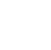 min. 40 szt. 17Duet 2w1 długopis i ołówek wieczny w pudełkuDługopis oraz wieczny ołówek w jednym, pakowany w prezentowym pudełku - rozmiar: 160.0 x 30.0 x24.0 mm (+/- 10%), materiał: aluminium, długopis grawerowany, pudełko grawerowane. min. 35 szt. 18Power bankPower bank o pojemności 8000 mAh wykonany z aluminium, odpowiedni do ładowania smartfona, dane prądu wyjściowego DC5V/1A i DC5V/2A, zawiera diodę wskazującą i kabel USB, kolor produktu: czarny/granatowy Wymiary produktu: 15 X 7,5 X 0,9 CM (+/-10%), użyte materiały: metal, nadruk: grawerowanie, tampodruk, nadruk cyfrowy.min. 20 szt.19PendrivePendrive z obrotową metalową blaszką, po obu stronach której można umieścić grawer laserowy z logo Zamawiającego, standard USB 3.0,  wymiary: 57 x 19 x 11 mm (+/- 10%). Max. format znakowania: ok. 25 x 13 mm, pojemność min. 64GB.min. 300 szt. 20Flaga reklamowaDługość masztu maks. 3,3 m, wielkość flagi – kształt pióra min. 60 x 240 cm, waga min. kg 1min.2 szt. 21Kalendarz na ścianęKalendarz trójdzielny na ścianę, z logotypem zamawiającego na czterech kartach czołowych kalendarza. min. 150 szt. 22Aluminiowy brelok z otwieraczemWymiary ok. 7,5x2,5x1,3cm (+/-10 %), kolor czarny lub granatowy, funkcja otwieracz do butelek. Kolor granatowy lub czarny. Logo dostarczane przez Zmawiającego umieszczane na otwieraczu. min. 500 szt. 23Długopis z tworzywa sztucznegoWymiary długopisu ok. 1,3x14 cm (+/-10%), przyciskany długopis z ABS z miękkim uchwytem, niebieski wkład, kolor długopisu granatowy, niebieski lub czarny, z logotyp Zamawiającego nanoszonym na długopisie. min.600 szt.24Długopis metalowyWymiary długopisu ok. 1,1 x 13,6 cm (+/-10%), długopis metalowy typu twist, niebieski wkład, kolor długopisu granatowy, niebieski lub czarny, z logotypem Zamawiającego nanoszonym na długopisie.  min. 100 szt. 25Długopis 2 w 1Wymiary długopisu  około 1 x 14 cm (+/-10%), aluminiowy długopis z czarnym lub niebieskim wkładem oraz zakreślasz w kolorze np. żółtym, z logotypem Zamawiającego umieszczonym na długopisie. min.100 szt. 26Notes w twardej oprawie A5Notatnik w oprawie, format A5, kartka gładka lub w kratkę, wymiary ok. 21x14x1,3 cm (+/-10%), min. 80 stron, twarda oprawa, zamykany na gumkę, kolor granatowy, logotyp Zamawiającego na okładce. min. 350 szt. 27Notatnik spiralny A5Notatnik spiralny, format A5, kartka gładka lub w kratkę, wymiary ok. 14X21 cm (+/-10%), notatnik A5 z okładką RPET,  min. 80 stron, spirala, kolor okładki granatowy lub czarny, lub połączenie kolorów, logotyp Zamawiającego na okładce. min. 75 szt. 28Zestaw karteczek (paleta)Wymiary kartek i palety około 12x8 cm (+/-10%), min. 500 szt. kartek na palecie. Logotyp Zamawiającegomin. 75 szt. 29Torba papierowa dużaTorba, której wymiary wynoszą ok. 32 x 12 x 40 cm (+/-10%), papier, kolor granatowy lub niebieski  z logo zamawiającego.min. 250 szt. 30Torba papierowa średniaTorba, której wymiary wynoszą ok. 25 x 11 x 32 cm (+/-10%), papier, kolor beżowy z logo zamawiającego.min. 100 szt. 31Torba bawełnianaTorba, której wymiary wynoszą ok. 35 x 42 cm (+/-10%), materiał bawełna, gramatura min. 110 g/m², kolor granatowy z logo zamawiającego.min. 300 szt. 32Zestaw narzędzi (opona)Zestaw narzędzi w opakowaniu w kształcie opony. 
Zestaw z min. 25 sztuk elementów, w tym śrubokręt nasadowy, kombinerki,  nasadek, klucze sześciokątne, końcówek i śrubokręta,  śrubokręty precyzyjne, miarka. Kolor czarny. Logo Zamawiającego na opakowaniu. min. 150 szt. 33MultitoolNarzędzie wielofunkcyjne ok. 10 funkcji, w tym: kombinerki, piła, nóż, śrubokręt (płaski i krzyżakowy), pilnik, otwieracz do butelek. Pokrowiec. Kolor czarny lub/i granatowy. Logo Zamawiającego na urządzeniu. min 50 szt. 34LatarkaRobocza lampa LED, około 24 diody, gumowana obudowa, z tyłu magnes i składany haczyk do zamocowania, wymiar latarki ok. 21 x 5,8 x 2,3 cm (+/-10%), kolor czarny lub granatowy. Logotyp Zamawiającegomin. 100 szt. 35KubekKubek ceramiczny, pojemność około 300 ml, kolor granatowy lub niebieski. Logotyp Zamawiającego na kubku. min. 150 szt. 36Kamizelka odblaskowaKamizelka odblaskowa.  Dzianina 100% poliester. Żółta, z pokrowcem. Wymiary ok. 65 x 70 cm (+/-10%), logotyp Zamawiającego na kamizelce.min. 50 szt.37Ciastka w opakowaniuCiasteczka owsiane np. z kawałkami czekolady, łącznie min. 60 g, w opakowaniu papierowym. Kolor opakowania granatowy lub niebieski lub grafika w tych kolorach, termin minimalnej trwałości: 6 miesięcy, logotyp Zamawiającego na opakowaniu. min. 40 szt. 